AKDENİZ ÜNİVERSİTESİ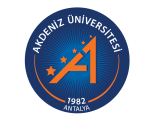 EĞİTİM BİLİMLERİ ENSTİTÜSÜEĞİTİM YÖNETİMİ TEFTİŞİ PLANLAMASI VE EKONOMİSİ TEZSİZ YÜKSEK LİSANS 2022/2023 EĞİTİM ÖĞRETİM YILI GÜZDERS PROGRAMIDERS DÖNEMİNDE OLAN ÖĞRENCİLER 5 DERS SEÇMEK ZORUNDADIR.AYNI GÜN AYNI SAATTE OLAN 2 DERSTEN YALNIZCA BİRİ SEÇİLEBİLİR.DÖNEM PROJESİ SAATLERİAKDENİZ ÜNİVERSİTESİEĞİTİM BİLİMLERİ ENSTİTÜSÜEĞİTİM YÖNETİMİ TEFTİŞİ PLANLAMASI VE EKONOMİSİ TEZLİ YÜKSEK LİSANS 2022/2023 EĞİTİM ÖĞRETİM YILI GÜZDERS PROGRAMIAYNI GÜN AYNI SAATTE OLAN 2 DERSTEN YALNIZCA BİRİ SEÇİLEBİLİR.BEŞ DERS SEÇMEK ZORUNLUDUR (UZMANLIK ALAN VE DANIŞMANLIK HARİÇ)AKDENİZ ÜNİVERSİTESİEĞİTİM BİLİMLERİ ENSTİTÜSÜEĞİTİM YÖNETİMİ TEFTİŞİ PLANLAMASI VE EKONOMİSİ DOKTORA 2022/2023 EĞİTİM ÖĞRETİM YILI GÜZDERS PROGRAMIAYNI GÜN AYNI SAATTE OLAN 2 DERSTEN YALNIZCA BİRİ SEÇİLEBİLİR.SARI BOYALI DERSLER 1. SINIF DERSLERİDİR. (UZMANLIK ALAN VE DANIŞMANLIK DIŞINDA 3 DERS SEÇİLMELİDİR.)YEŞİL BOYALI DERLER 2. SINIF DERSLERİDİR. (UZMANLIK ALAN, DANIŞMANLIK VE SEMİNER DIŞINDA 2 DERS SEÇİLMELİDİR.)PAZARTESİSALIÇARŞAMBAPERŞEMBECUMAEYD 7001 Yönetim Kuramları ve Eğitim YönetimiProf. Dr. İlhan GÜNBAYI(17.30-20.10) EYD 7035	Türkiye'de Eğitim Politikaları ve UygulamalarıProf. Dr. Engin KARADAĞ(17.30-20.10)EYD 7007 Eğitim Denetimine GirişProf. Dr. Ali SABANCI (17.30-20.10) EYD 7033 Yönetime GirişDr. Öğrt. Ü. Türkan AKSU(17.30-20.10)EYD 7005 Okul Yönetimi ve SüreçleriProf. Dr. Kemal KAYIKÇI (17.30-20.10)EYD 7029 Denetim ve Öğretimsel LiderlikDoç. Dr. Gamze KASALAK(17.30-20.10)EYD 7037	Eğitim HukukuDoç. Dr. Çiğdem APAYDIN(17.30-20.10)EYD 7003	Örgütsel Etkililik ve Okul GeliştirmeDoç. Dr. Süleyman KARATAŞ(20.10-22.55)EYD 7051	Türk Eğitim Sisteminde Yönetici Yetiştirme, Atama ve DeğerlendirmeDoç. Dr. Ramazan GÖK(20.10-22.55)PAZARTESİSALIÇARŞAMBAPERŞEMBECUMADoç. Dr. Süleyman KARATAŞ(17.30-19.15)Doç. Dr. Ramazan GÖK(17.30-19.15)Prof. Dr. İlhan GÜNBAYIProf. Dr. Engin KARADAĞ(20.15-22.00)Prof. Dr. Ali SABANCIDr. Öğrt. Ü. Türkan AKSU(20.15-22.00)Prof. Dr. Kemal KAYIKÇIDoç. Dr. Gamze KASALAK(20.15-22.00)Doç. Dr. Çiğdem APAYDIN(20.15-22.00)PAZARTESİSALIÇARŞAMBAPERŞEMBECUMAEYD 5001 Türk Eğitim Sisteminde Örgüt ve YönetimDoç. Dr. Süleyman KARATAŞ(08.30-11.20)EYD 5105 Örgütsel Etkililik ve Okul GeliştirmeDoç. Dr. Süleyman KARATAŞ(11.30-14.20)EYD 5109 İnsan Hakları ve EğitimProf. Dr. Kemal KAYIKÇI (10.30-13.20)EYD 5121 Türk Eğitim Sisteminde Yönetici Yetiştirme, Atama ve DeğerlendirmeDoç. Dr. Ramazan GÖK (10.30-13.20)EYD 5101 Örgütsel DavranışDr. Öğrt. Ü. Türkan AKSU(09.30-12.20)EYD 5113 Eğitim Yönetiminde ve Denetiminde GüdülemeProf. Dr. Ali SABANCI(09.30-12.20)Uzmanlık Alan DersiDoç. Dr. Ramazan GÖK(08.30-12.20)- (13.30-17.20)DannışmanlıkProf. Dr. Engin KARADAĞ(12.30-14.20)Uzmanlık Alan DersiDoç. Dr. Çiğdem APAYDIN (08.30-10.20)DanışmanlıkProf. Dr. Ali SABANCI(08.30-09.20)DanışmanlıkDoç. Dr. Ramazan GÖK(08.30-10.20)-(16.30-17.20)Uzmanlık Alan DersiProf. Dr. Engin KARADAĞ(08.30-12.20)- (13.30-17.20)Uzmanlık Alan DersiProf. Dr. İlhan GÜNBAYI(13.30-17.20)Uzmanlık Alan DersiDoç. Dr. Çiğdem APAYDIN (08.30-10.20)DanışmanlıkProf. Dr. Kemal KAYIKÇI (12.30-13.20)Uzmanlık Alan DersiProf. Dr. Ali SABANCI(08.30-12.20)DanışmanlıkProf. Dr. Ali SABANCI(16.30-17.20)DanışmanlıkDoç. Dr. Ramazan GÖK(12.30-13.20)DanışmanlıkDr. Öğrt. Ü. Türkan AKSU(08.30-12.20)- (13.30-16.20)Uzmanlık Alan DersiProf. Dr. Kemal KAYIKÇI (08.30-12.20)DanışmanlıkProf. Dr. Ali SABANCI(16.30-17.20)DanışmanlıkDoç. Dr. Süleyman KARATAŞ(08.30-14.20)DanışmanlıkDoç. Dr. Çiğdem APAYDIN(09.30-10.20)Uzmanlık Alan DersiDoç. Dr. Çiğdem APAYDIN (13.30-17.20) DanışmanlıkDoç. Dr. Ramazan GÖK(12.30-13.20)Uzmanlık Alan DersiDoç. Dr. Gamze KASALAK(08.30-12.20)- (13.30-17.20)Uzmanlık Alan DersiProf. Dr. İlhan GÜNBAYI(08.30-12.20)DanışmanlıkProf. Dr. İlhan GÜNBAYI(13.30-17.20)DanışmanlıkProf. Dr. Kemal KAYIKÇI (08.30-11.20)Uzmanlık Alan DersiProf. Dr. Kemal KAYIKÇI (13.30-17.20)Uzmanlık Alan DersiProf. Dr. Ali SABANCI(08.30-12.20)Uzmanlık Alan DersiDoç. Dr. Süleyman KARATAŞ(08.30-12.20)- (13.30-17.20)DanışmanlıkDoç. Dr. Çiğdem APAYDIN(08.30-14.20)DanışmanlıkDoç. Dr. Ramazan GÖK(16.30-17.20)DanışmanlıkDoç. Dr. Gamze KASALAK(08.30-10.20)Uzmanlık Alan DersiDr. Öğrt. Ü. Türkan AKSU(08.30-12.20)- (13.30-17.20)DanışmanlıkProf. Dr. Engin KARADAĞ(08.30-13.20)DanışmanlıkProf. Dr. İlhan GÜNBAYI(13.30-17.20)Nitel Araştırma YöntemleriProf. Dr. İlhan GÜNBAYI(14.30-17.20)EYD 5135	Türkiye'de Eğitim Politikaları ve UygulamalarıProf. Dr. Engin KARADAĞ(14.30-17.20)EYD 5129 Örgüt ve Yönetimde Temel KavramlarProf. Dr. Kemal KAYIKÇI (14.30-17.20)EYD 5119 Örgüt İklimi ve KültürüDoç. Dr. Ramazan GÖK(13.30-16.20)EYD 5139 Yükseköğretimin YönetimiDoç. Dr. Çiğdem APAYDIN(13.30-16.20)EYD 5125 Denetim ve Öğretimsel LiderlikDoç. Dr. Gamze KASALAK(14.30-17.20)EYD 5175 Eğitim Denetimine GirişProf. Dr. Ali SABANCI(13.30-16.20)PAZARTESİSALIÇARŞAMBAPERŞEMBECUMAEYD 6027 Nitel Araştırma YöntemleriProf. Dr. İlhan GÜNBAYI(08.30-11.20) EYD 6059 Bilim FelsefesiProf. Dr. İlhan GÜNBAYI(11.30-14.20) EYD 6003	Eğitim Reformları, Politikaları ve UygulamalarıProf. Dr. Engin KARADAĞ(09.30-12.20)EYD 6001 Eğitim Yönetiminde Kuram ve UygulamaDoç. Dr. Süleyman KARATAŞ(11.30-14.20)EYD 6007 	Örgütsel İletişim ve EtkileşimDoç. Dr. Ramazan GÖK (10.30-13.20)Doktora SeminerProf. Dr. Ali SABANCI(08.30-10.20)DanışmanlıkProf. Dr. Ali SABANCI(11.30-12.20)Uzmanlık Alan DersiDoç. Dr. Ramazan GÖK(08.30-12.20)- (13.30-17.20)DanışmanlıkProf. Dr. Engin KARADAĞ(08.30-09.20)Uzmanlık Alan DersiDoç. Dr. Çiğdem APAYDIN (08.30-10.20)Uzmanlık Alan DersiProf. Dr. Engin KARADAĞ(08.30-12.20)- (13.30-17.20) Uzmanlık Alan DersiProf. Dr. İlhan GÜNBAYI(13.30-17.20)Uzmanlık Alan DersiDoç. Dr. Çiğdem APAYDIN (08.30-10.20)Doktora SeminerProf. Dr. İlhan GÜNBAYI(12.30-13.20)Uzmanlık Alan DersiProf. Dr. Ali SABANCI(08.30-12.20)DanışmanlıkDr. Öğrt. Ü. Türkan AKSU(12.20-13.20)DanışmanlıkProf. Dr. İlhan GÜNBAYI(08.30-09.20)Doktora SeminerProf. Dr. İlhan GÜNBAYI(12.30-13.20)Uzmanlık Alan DersiProf. Dr. Kemal KAYIKÇI (08.30-12.20)DanışmanlıkProf. Dr. Ali SABANCI(08.30-09.20)DanışmanlıkDoç. Dr. Çiğdem APAYDIN(08.30-09.20)DanışmanlıkDoç. Dr. Süleyman KARATAŞ(14.30-16.20)Uzmanlık Alan DersiDoç. Dr. Çiğdem APAYDIN(13.30-17.20)Doktora SeminerDoç. Dr. Ramazan GÖK(15.30-17.20)Uzmanlık Alan DersiProf. Dr. İlhan GÜNBAYI(08.30-12.20)DanışmanlıkProf. Dr. Kemal KAYIKÇI (11.30-13.20)Uzmanlık Alan DersiProf. Dr. Kemal KAYIKÇI (13.30-17.20)Uzmanlık Alan DersiProf. Dr. Ali SABANCI(08.30-12.20)Uzmanlık Alan DersiDoç. Dr. Süleyman KARATAŞ(08.30-12.20)- (13.30-17.20)DanışmanlıkDoç. Dr. Ramazan GÖK(08.30-10.20)Uzmanlık Alan DersiDr. Öğrt. Ü. Türkan AKSU(08.30-12.20)- (13.30-17.20)DanışmanlıkProf. Dr. İlhan GÜNBAYI(12.30-13.20)DanışmanlıkProf. Dr. Ali SABANCI(16.30-17.20)EYD 6013 	Türk Eğitim Sisteminde İnsan Kaynakları YönetimiProf. Dr. Kemal KAYIKÇI (14.30-17.20)EYD 6031	Eğitim Örgütlerinde LiderlikProf. Dr. Ali SABANCI(13.30-16.20)EYD 6029	Okul Kültürü, İklimi ve LiderlikDoç. Dr. Süleyman KARATAŞ(11.30-14.20)EYD 6021	İnsan Kaynağının Eğitimi ve GeliştirilmesiProf. Dr. Kemal KAYIKÇI (13.30-16.20)EYD 6005 	Denetim Kuram ve TeknikleriProf. Dr. Ali SABANCI(13.30-16.20)EYD 6033	Yönetimde Sorun Çözme TeknikleriDoç. Dr. Ramazan GÖK(13.30-16.20)